______Информационный бюллетень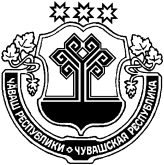 Вестник  Татарские СугутыГазета Администрации Татарско-Сугутского сельского поселения                                                                                                                                                                                          Издается с ноября   Разъяснение Прокуратуры Батыревского района Чувашской Республики «Невыплата работодателем заработной платы в установленный законом срок».По общему правилу работодатель обязан выплачивать заработную плату не реже чем каждые полмесяца. Конкретная дата устанавливается правилами внутреннего трудового распорядка, коллективным договором или трудовым договором не позднее 15 календарных дней со дня окончания периода, за который начислена заработная плата (ст. 136 ТК РФ). При нарушении установленного срока работодатель вне зависимости от его вины обязан выплатить заработную плату с уплатой процентов (денежной компенсации) в размере не ниже 1/150 действующей в это время ключевой ставки Центрального банка Российской Федерации от не выплаченных в срок сумм за каждый день задержки начиная со следующего дня после установленного срока выплаты по день фактического расчета включительно (ст. 236 ТК РФ).Работник также имеет право на компенсацию морального вреда (ст. 237 ТК РФ). При наличии вины работодатель может быть привлечен к административной (ч. 6, 7 ст. 5.27 КоАП РФ) или уголовной ответственности (ст. 145.1 УК РФ).Кроме того, при задержке выплаты заработной платы на срок более 15 дней работник, за исключением установленных случаев, имеет право, известив работодателя в письменной форме, приостановить работу на весь период до выплаты задержанной суммы, с сохранением за ним среднего заработка (ст. 142 ТК РФ).Для восстановления нарушенных прав работник в трехмесячный срок имеет право обратиться в комиссию по трудовым спорам, которая, в случае признания денежных требований обоснованными, примет соответствующее решение. Если решение не будет исполнено в течение трех дней по истечению срока обжалования, работнику выдается удостоверение, которое является исполнительным документом и подлежит принудительному исполнению судебным приставом (ст. 382-389 ТК РФ).Также работник имеет право обратиться в Государственную инспекцию труда, которая при установлении факта задержки выплаты заработной платы выдаст работодателю обязательное для исполнения предписание и рассмотрит вопрос о привлечении виновных к ответственности (ст. 357 -360 ТК РФ).За разрешением индивидуального трудового спора о невыплате или неполной выплате заработной платы и других выплат, работник в течение одного года со дня установленного срока выплаты указанных сумм имеет право обратиться в суд (ст. 392 ТК РФ). В зависимости от ситуации такое требование может быть заявлено в порядке приказного или искового производства (п. 1 ч. 1 ст. 22, абз. 7, 9 ст. 122 ГПК РФ).Кроме того, если факт невыплаты заработной платы установлен, то работник имеет право уволиться по собственному желанию в любое время, не предупреждая работодателя за две недели (ч. 3 ст. 80 ТК РФ).Прокуратура Батыревского района Чувашской Республики 27 мая 2020 года  №12/1                                ИнформационныйбюллетеньВестникТатарские СугутыУчредитель и издатель:Администрация  Татарско-Сугутскогосельского поселенияБатыревского районаЧувашской РеспубликиГлавный редактор и ответственный за выпуск А.М.НасибулловНомер сверстани отпечатан винформационном центреадминистрацииТатарско-Сугутскогосельского поселенияГазета распространяется бесплатноАдрес редакции и типографии: 429357,  Чувашская Республика, Батыревский район, д.Татарские Сугуты, ул. Школьная, 21, тел. 69- 3-46, адрес эл.почты: tsusgut-batyr@cap.ru